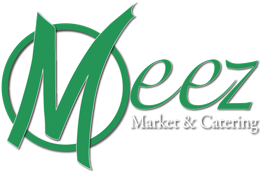 Easter FeaturesPork Osso Bucco Shanks  (Braised Pork Shanks)Slow braised pork shank falling off the bone cooked in a Tuscan rich tomato sauce served over smoked gouda mash potatoes with tri color organic carrots and parmesan roasted pepper broccoli spears  $19.00 per servingFamily package feeds 4 people: $60.00Baked Almond Pesto Crusted Mahi Mahi Served over creamy sundried tomato creamy polenta, roasted Brussel sprouts and Hungarian cabbage, organic carrots finished with Portuguese sausage lardons and light pesto crema $17.00 per servingFamily Package feeds 4 people: $58.00Indvuial Stuffed Shepards Pie Rosemary Bouchee’sBraised beef, lamb, celry, carrots, and mixed creamy smoked gouda horseradish potatoes wrapped in puff pastry baked and finished with a mushroom rosemary demi, roasted peppers and blue cheese. Also served with French green beans$16.00 per servingFamily Package feeds 4 people: $56.00 Portuguese Seafood Paella a la CremeSlow cooked onions, garlic, olives, jumbo shrimp, white grouper, clams, mussels in white wine tomato broth topped with a light vermouth cream, slow cooked in our house made smoked portuguese saffron rice, green peas, parsley and carrots. $22.00 per serving$16.00 per serving for chicken option Family Package (Seafood) feeds 4 people: $78.00 Family Package (Chicken) feeds 4 people: $54.00 Slow Cooked Burgundy Braised Beef Short Rib  Falling off the bone braised beef short rib topped in a rosemary wild mushroom demi, black truffle parsnip puree, served with crispy fingerling potatoes, fire roasted sweet peppers and French Green beans finished cranberry stilton cheese$22.00 per servingFamily package feeds 4 people: $73.00Florentine Salmon /Encroute and CrabcakeStuffed salmon filet with a mixture of spinach, artichoke, asiago cheeses and lemon butter baked in a pastry and served with our jumbo lumo crab cake topped with a lobster cream sauce, cherry tomato and roasted green beans$19.00 per servingFamily package feeds 4 people: $68.00 All Family Packages served with garlic herb rolls and a small portion of our house made bread pudding topped with white choclate peach and apple caramel glazeMarket Ready Beef LoinsFully Cooked and Ready to ServeSlow Roasted Prime Rib (7-9 pounds per loin) feeds 6-8 people: $165.00 plus taxSlow Roasted Prime Rib (14-17 pounds per loin) feeds 13-18 people: $275.00 plus taxGarlic Herb Rosemary Onion Custed Prime Rib Slow cooked to Rare to Medium Rare Ready to Reheat served with a light Au JusExpresso cooked with a Cracked Pepper Rub Whole Beef Filet Tenderloin (7-9 pounds on average) Marinated and profesionally cooked to an internal temperature of medium rare ready to reheat with cooking instructions and served with our port wine mushroom demi, blue cheese horseradish crema and homemade rolls. Feeds 8-10 people: $178.00 plus taxSidesPortuguese Black Truffle Parmesan Fingerling PotatoesRoasted fingerling potatoes in Portuguese sausage fat, black truffle white wine and rosemary butter finished with parmesan $3.75 per servingGreen Bean Casserolewith crispy bacon and fried onions in a creamy mushroom gravy $2.50 per servingSweet Potato Casseroletopped with candied marshmallows and pecans $2.50 per servingsAssorted Roasted Root VegetablesParsnips, butternut squash, carrots, celery, and onions tossed in our white wine butter rosemary sauce $3.00 per servingSmoked Gouda Mac and CheeseBaked Assorted shells, mixed smoked gouda cheese, mozzarella, cheddar and herb and smoky seasonings $3.75 per servingDessertsBourbon Pecan TartletsMixture of pecans, molasses brown sugar and spices finished with a bourbon caramel glazeTwo 3-inch tartlets per order $5.00 per serving Chocolate Thunder BrownieLayered Godiva brownie, vanilla Butterfinger custard, Reese’s crumble finished with fresh whipped topping and a light chocolate glaze $4.50 a per servingTres Leches Coconut CakeCoated with buttercream coconut icing and finished with lemon white chocolate coconut cream$4.50 per servingAdditional Market ItemsPort Wine Mushroom Gravy $5.50 pint/$10.00 per quartStrawberry Cranberry Bacon Date Jam $10 pint/$5 half pint
Apple Orange Papaya Bourbon Chutney $10 pint/$5 half pint Meez Infused Oils: Blood Orange OilMeez Infused Vinegars: White Peach, Black Cherry, Smoked Balsamic $12 per bottle PLEASE PLACE ALL ORDERS VIA EMAIL TO MEEZMARKET@GMAIL.COM OR CONTACT CHEF MIKE SANTOS AT 252-327-2445. CUSROME PACKAGES FOR SPECIAL ORDERS ALSO AVIALABLE. Order Sheet Attached Below! Deliveries will be a $10 extra charge or pick up your items at no charge.Pick Up / Delivery / Day#AmountFood Item or PackageSpecial InstructionsTotal#AmountFood Item or PackageSpecial InstructionsTotal